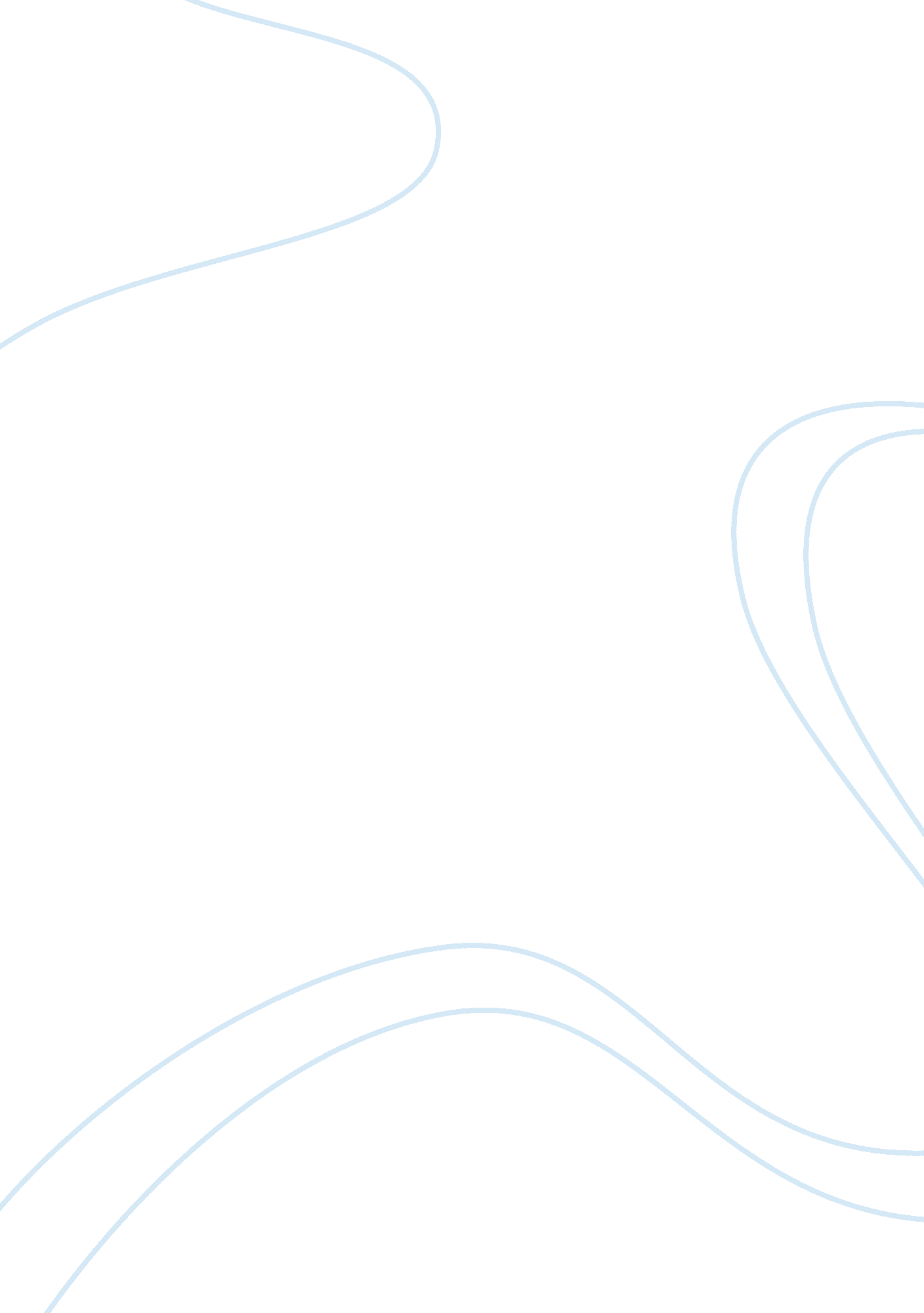 13th, 14th, and 15th amendments essayCountries, United States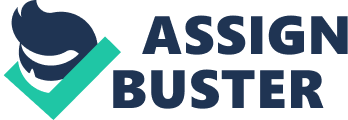 The 13th amendment officially abolished the establishment of bondage. and gave Congress the power to implement it. The 13th amendment was necessary because even though the Emancipation Proclamation declared slaves in the South to be freed. the southern provinces refused to liberate them. and the amendment encompassed the full U. S. and it’s districts. Overall. I feel the amendment was a success. because it gave the authorities the ability to implement it as a jurisprudence. There were many ways that Southerners found to work about this new jurisprudence. such as black work cantonments. but overall I think that the amendment was a success. The 14th amendment is much more complex. and is broken into five subdivisions. Section 1 established citizenship to all individuals born or naturalized in the United States. It besides stated that provinces could non do or implement any Torahs that would decrease the privileges or unsusceptibilities of citizens. It declared that provinces could non strip any individual of life. autonomy. or belongings without due procedure of jurisprudence. and that no individual could be denied the equal protection of the Torahs. Section 2 described that the figure of representatives from each province would be proportioned to the figure of people for that province. and that count is determined by the whole figure of individuals. excepting non-taxed Indians. in that province. It besides stated that if any adult male was denied the right to vote. so the figure of representation for that province would be reduced in proportion to the figure of males 21 old ages and older in that province. Section 3 basically stated any individual that had engaged in rebellion or rebellion against the authorities. or given assistance or comfort to the enemies of. could non keep public office. province or federal. However. it besides granted Congress the ability to overrule this limitation. 